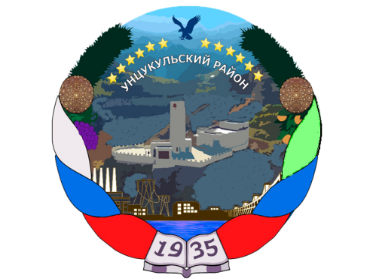 РЕСПУБЛИКА ДАГЕСТАНГЛАВА МУНИЦИПАЛЬНОГО ОБРАЗОВАНИЯ«УНЦУКУЛЬСКИЙ РАЙОН»Индекс 368950  РД, пос. Шамилькала, ул.М.Дахадаева,3  тел.55-64-85e-mail:mo_uncuk_raion@mail.ruП О С Т А Н О В Л Е Н И Еот «31» марта 2021 г.  № 46Об утверждении технического задания на разработку инвестиционной программы по приведению качества питьевой воды в соответствие с установленными требованиями на 2021-2025 годыВ соответствии с федеральными законами от 7 декабря 2011 г. N 416-ФЗ "О водоснабжении и водоотведении", от 6 октября 2003 г. N 131-ФЗ "Об общих принципах организации местного самоуправления в Российской Федерации", постановлением Правительства Российской Федерации от 29 июля 2013 года N 641 "Об инвестиционных и производственных программах организаций, осуществляющих деятельность в сфере водоснабжения и водоотведения" Администрация МО «Унцукульский район» постановляет:
1. Утвердить прилагаемое техническое задание на разработку  инвестиционной программы по приведению качества питьевой воды в соответствие с установленными требованиями  в сельских поселениях Унцукульского района  на 2021-2025 годы в связи с представлением уведомления  органом Управления Федеральной службы по надзору в сфере защиты прав потребителей и благополучия человека по РД в рамках предоставленных полномочий по фактам нарушений законодательства в сфере обеспечения санитарно-эпидемиологического благополучия населения. 2. Рекомендовать Администрациям сельских поселений Унцукульского района разработать инвестиционные  программы  по приведению качества питьевой воды в соответствие с установленными требованиями на 2021-2025 годы в соответствии с предоставлением уведомления  органом Управления Федеральной службы по надзору в сфере защиты прав потребителей и благополучия человека по РД в рамках предоставленных полномочий по фактам нарушений законодательства в сфере обеспечения санитарно-эпидемиологического благополучия населения.3. Опубликовать настоящее постановление в средствах массовой информации.
4. Контроль за исполнением настоящего постановления возложить на заместителя Главы Администрации МО «Унцукульский район» Абдулхаликова К.Г.Глава МО«Унцукульский район»                                                                       И.Нурмагомедов            Приложение            Утверждено
                                                                                                               постановлением Администрации
                                                                                                               МО «Унцукульский район»
                                                                                                               от  31  марта  2021  г. N  46
ТЕХНИЧЕСКОЕ ЗАДАНИЕ НА РАЗРАБОТКУ ИНВЕСТИЦИОННОЙ ПРОГРАММЫ ПО ПРИВЕДЕНИЮ КАЧЕСТВА ПИТЬЕВОЙ ВОДЫ В СООТВЕТСТВИЕ С УСТАНОВЛЕННЫМИ ТРЕБОВАНИЯМИ  В СЕЛЬСКИХ ПОСЕЛЕНИЯХ УНЦУКУЛЬСКОГО РАЙОНА НА 2021-2025 ГОДЫ
1. Общие положенияНастоящее техническое задание разработано в соответствии с Федеральным законом от 7 декабря 2011 года N 416-ФЗ "О водоснабжении и водоотведении", Федеральным законом от 6 октября 2003 года N 131-ФЗ "Об общих принципах организации местного самоуправления в Российской Федерации", постановлением Правительства Российской Федерации от 29 июля 2013 года N 641 "Об инвестиционных и производственных программах организаций, осуществляющих деятельность в сфере водоснабжения и водоотведения"  и предусматривает задание на разработку инвестиционной программы по приведению качества питьевой воды в соответствие с установленными на 2021-2025 годы.Инвестиционная программа по приведению качества питьевой воды в соответствие с установленными требованиями в сельских поселениях Унцукульского района  на 2021-2025 годы разрабатывается в рамках развития жилищно-коммунального хозяйства сельских поселений Унцукульского района на основании следующих документов:Федерального закона от 7 декабря 2011 года N 416-ФЗ "О водоснабжении и водоотведении"; Федерального закона от 6 октября 2003 года N 131-ФЗ "Об общих принципах организации местного самоуправления в Российской Федерации";постановления Правительства Российской Федерации от 29 июля 2013 года N 641 "Об инвестиционных и производственных программах организаций, осуществляющих деятельность в сфере водоснабжения и водоотведения"уведомления органом Управления Федеральной службы по надзору по РД в рамках предоставленных полномочий в 2021 г.;исходных данных, имеющихся у разработчика инвестиционной программы (отчеты несоответствия качества питьевой воды требованиям СанПиН, перечень бесхозяйных объектов сферы водоснабжения (водоисточников), технические условия на подключение перспективного строительства);расчетных нагрузок по водоснабжению и водоотведению в районах жилой застройки.
Заказчик: Администрация МО «Унцукульский район».Разработчик технического задания: МБУ "Управлениестроительства, единого заказчика и жилищно-коммунального хозяйства МО «Унцукульский район».Разработчики инвестиционной программы: Администрации МО сельских поселений Унцукульского района.
2. Цели и задачи разработки и реализации инвестиционной программы2.1. Цели разработки инвестиционной программы: обеспечение реализации программы комплексного развития систем коммунальной инфраструктуры;выполнение мероприятий, направленных на приведение качества питьевой воды в соответствие с установленными требованиями.повышение качества и надежности услуг водоснабжения и (или) водоотведения существующих потребителей и достижение плановых значений показателей надежности, качества и энергетической эффективности объектов централизованных систем водоснабжения и (или) водоотведения, представленных в приложении № 1 к настоящему техническому заданию.2.2. Задачи программы:обеспечение необходимых объемов и качества питьевой воды, выполнение нормативных требований к качеству питьевой воды;обеспечение бесперебойной подачи качественной воды от источника до потребителя;развитие сетей водоснабжения и водоотведения  на территории сельских поселений Унцукульского района;привлечение средств бюджетных,  внебюджетных и иных источников для финансирования проектов строительства и модернизации инфраструктуры водоснабжения и водоотведения.2.3. Разработка и последующая реализация инвестиционной программы должны обеспечить повышение надежности, качества и безопасности водоснабжения потребителей, снижение аварийности и износа, увеличение пропускной способности и улучшение качества воды.2.4. Инвестиционная программа должна согласовываться с действующими инвестиционными и производственными программами (при наличии) в целях исключения возможного двойного учета реализуемых мероприятий реализуемых мероприятий в рамках различных программ.3. Основные требования к инвестиционной программе3.1. Инвестиционная программа должна содержать:паспорт инвестиционной программы, включающий следующую информацию:наименование регулируемой организации, в отношении которой разрабатывается инвестиционная программа, ее местонахождение;наименование уполномоченного органа, утвердившего инвестиционную программу, его местонахождение;наименование органа местного самоуправления поселения, согласующего инвестиционную программу (при необходимости), его местонахождение;целевые показатели деятельности регулируемой организации, в том числе показатели энергосбережения и повышения энергетической эффективности;описание мероприятий инвестиционной программы, в том числе обоснование их необходимости, описание и точные характеристики (место расположения) строящихся, реконструируемых и модернизируемых объектов централизованных систем водоснабжения и (или) водоотведения, обеспечивающее однозначную идентификацию таких объектов.перечень мероприятий по подготовке проектной документации, строительству, модернизации и реконструкции существующих объектов централизованных систем водоснабжения и (или) водоотведения, их краткое описание, в том числе обоснование их необходимости, размеров расходов на строительство, модернизацию и реконструкцию каждого из объектов централизованных систем водоснабжения и (или) водоотведения, описание и место расположения строящихся, модернизируемых и (или) реконструируемых объектов централизованных систем водоснабжения и (или) водоотведения, обеспечивающие однозначную идентификацию таких объектов, основные технические характеристики таких объектов до и после реализации мероприятия;мероприятия по защите централизованных систем водоснабжения и (или) водоотведения и их отдельных объектов от угроз техногенного, природного характера и террористических актов, предотвращению возникновения аварийных ситуаций, снижению риска и смягчению последствий чрезвычайных ситуаций;график реализации мероприятий инвестиционной программы;сведения об объеме финансовых потребностей, необходимых для реализации инвестиционной программы, с разбивкой по отдельным мероприятиям инвестиционной программы, с указанием источников финансирования инвестиционной программы, с учетом условий концессионного соглашения;расчет эффективности инвестирования средств, осуществляемый путем сопоставления динамики изменения целевых показателей деятельности регулируемой организации и расходов на реализацию инвестиционной программы в период ее срока действия;предварительный расчет тарифов в сфере водоснабжения и (или) водоотведения на период реализации инвестиционной программы;фактические и плановые значения показателей надежности, качества и энергоэффективности объектов централизованных систем водоснабжения и (или) водоотведения, фактический и плановый процент износа объектов централизованных систем водоснабжения и (или) водоотведения;график реализации мероприятий инвестиционной программы, включая график ввода объектов централизованных систем водоснабжения и (или) водоотведения в эксплуатацию;источники финансирования инвестиционной программы с разделением по видам деятельности и по годам в прогнозных ценах соответствующего года, определенных с использованием прогнозных индексов цен, установленных 
в прогнозе социально-экономического развития Российской Федерации на очередной финансовый год и плановый период, утвержденном Министерством экономического развития Российской Федерации;расчет эффективности инвестирования средств, осуществляемый путем сопоставления динамики показателей надежности, качества и энергоэффективности объектов централизованных систем водоснабжения и (или) водоотведения и расходов на реализацию инвестиционной программы;предварительный расчет тарифов в сфере водоснабжения и (или) водоотведения на период реализации инвестиционной программы;план мероприятий по приведению качества питьевой воды в соответствие с установленными требованиями, план снижения сбросов и программу по энергосбережению и повышению энергетической эффективности (в случае если такие планы и программы утверждены);перечень установленных в отношении объектов централизованных систем водоснабжения и (или) водоотведения инвестиционных обязательств и условия их выполнения в случае, предусмотренном законодательством Российской Федерации о приватизации;отчет об исполнении инвестиционной программы за последний истекший год периода реализации инвестиционной программы.3.2. Инвестиционная программа должна включать:плановые значения показателей надежности, качества и энергетической эффективности объектов централизованных систем водоснабжения и (или) водоотведения – приложение № 1 к настоящему техническому заданию;перечень мероприятий по строительству, модернизации или реконструкции объектов централизованных систем водоснабжения и (или) водоотведения, а так же мероприятия, содержащиеся в плане мероприятий по приведению качества питьевой воды в соответствие установленным требованиями, плане снижения сбросов загрязняющих веществ и микроорганизмов (в случае если такие планы утверждены);перечень мероприятий по защите централизованных систем водоснабжения и (или) водоотведения и их отдельных объектов от угроз техногенного, природного характера и террористических актов, по предотвращению возникновения аварийных ситуаций, снижению риска и смягчению последствий чрезвычайных ситуаций в соответствии с приложением №2 к настоящему техническому заданию.
4. Целевые установки (индикаторы) для инвестиционной программы4.1. Водоснабжение:4.2. Целевые показатели:показатели качества поставляемых услуг водоснабжения;надежность (бесперебойность) снабжения потребителей товарами (услугами) организации коммунального комплекса;сбалансированность системы коммунальной инфраструктуры;доступность товаров и услуг для потребителей;эффективность деятельности организации коммунального комплекса.
5. Ожидаемые результаты инвестиционной программы5.1. Повышение качества услуг водоснабжения.5.2. Повышение надежности работы инженерно-технических сетей и сооружений.5.3. Улучшение экологической ситуации на территории городского округа за счет снижения количества аварий.
6. Структура инвестиционной программы6.1. Инвестиционная программа должна содержать:6.1.1. Источники финансирования инвестиционной программы, в т.ч.:собственные средства;заемные или привлеченные средства;бюджетные средства;прочие источники.6.1.2. Основные мероприятия, включенные в Схему водоснабжения и водоотведения муниципальных образований сельских поселений Унцукульского района, объектами которого являются централизованные системы водоснабжения.6.1.3. Предварительный расчет тарифов в сфере водоснабжения и (или) водоотведения на период реализации инвестиционной программы.6.1.4. Планы мероприятий и программа по энергосбережению и повышению энергетической эффективности.6.2. Объем финансовых потребностей, необходимых для реализации мероприятий инвестиционной программы, устанавливается с учетом укрупненных сметных нормативов для объектов непроизводственного назначения и инженерной инфраструктуры, утвержденных Федеральным агентством по строительству и жилищно-коммунальному хозяйству.
7. Сроки разработки, рассмотрения, согласования и утверждения проекта инвестиционной программыПроект инвестиционной программы разрабатывается в течение двух месяцев после утверждения технического задания на его разработку.Рассмотрение, согласование и утверждение проекта инвестиционной программы проводятся в соответствии с нормами действующего федерального законодательства.
8. Форма представления проекта инвестиционной программыПроект инвестиционной программы представляется в четырех экземплярах на бумажном носителе и в одном экземпляре на электронном носителеПриложение № 1к техническому заданию на разработку инвестиционной программы в сельских поселениях Унцукульского района  на 2021-2025 годыПЛАНОВЫЕ ЗНАЧЕНИЯ ПОКАЗАТЕЛЕЙ,достижение которых предусмотрено в результате реализации мероприятий корректировки инвестиционной программыТаблицаПриложение № 2к техническому заданию на разработку инвестиционной программы в сельских поселениях Унцукульского района  на 2021-2025 годыПеречень мероприятийпо защите централизованных систем водоснабжения и их отдельных объектов от угроз техногенного, природного характера и террористических актов, по предотвращению возникновения аварийных ситуаций, снижению риска и смягчению последствий чрезвычайных ситуаций1. Проведение технической  инвентаризации источников водоснабжения, водопроводных и канализационных сетей и сооружений  сельских поселений, по результатам которой разработать (корректировать) и утвердить Схемы водоснабжения и водоотведения сельских поселений2. Получение в установленном порядке санитарно-эпидемиологически заключений  о соответствии  санитарным правилам  и нормам на использование  водных  объектов   для питьевого, хозяйственно- бытового водоснабжения  на водоисточники. 3. Разработать  проекты ЗСО водных объектов, используемых для питьевого, хозяйственно-бытового водоснабжения, обеспечить проведение экспертизы и получение санитарно – эпидемиологических заключений, утверждение ЗСО. 4. Проведение работ по благоустройству, ограждению первого пояса зон санитарной охраны источников питьевого, хозяйственно-бытового водоснабжения, оборудованию, ремонту каптажей родников, резервуаров, очистке и промывке резервуаров-накопителей воды. 5. Оборудование централизованных систем водоснабжения сельских поселений установками по водоподготовке и обеззараживанию воды.8. Проведение производственного лабораторного контроля качества питьевой воды  в полном объеме и номенклатуре (по договору с аккредитованной лабораторией).N пИндикаторыУровень, годУровень, годУровень, годУровень, годУровень, год202120222023202420251снижение процента неудовлетворительных проб по микробиологическим показателям15%10%000№
п/пНаименование показателяЕд. изм.Фактические значения 2020 г.Плановые значенияПлановые значенияПлановые значенияПлановые значенияПлановые значения№
п/пНаименование показателяЕд. изм.Фактические значения 2020 г.На год окончания ИП202120222023202420251234567891Показатели качества водыПоказатели качества водыПоказатели качества водыПоказатели качества водыПоказатели качества водыПоказатели качества водыПоказатели качества водыПоказатели качества воды1.1Доля проб питьевой воды, подаваемой с источников водоснабжения, водопроводных станций или иных объектов централизованной системы водоснабжения в распределительную водопроводную сеть, 
не соответствующих установленным требованиям, в общем объеме проб, отобранных по результатам производственного контроля качества питьевой воды%18,9015100001.2Доля проб питьевой воды 
в распределительной водопроводной сети, не соответствующих установленным требованиям, 
в общем объеме проб, отобранных 
по результатам производственного контроля качества питьевой воды%18,9015100002Показатели надежности и бесперебойности водоснабжения и водоотведенияПоказатели надежности и бесперебойности водоснабжения и водоотведенияПоказатели надежности и бесперебойности водоснабжения и водоотведенияПоказатели надежности и бесперебойности водоснабжения и водоотведенияПоказатели надежности и бесперебойности водоснабжения и водоотведенияПоказатели надежности и бесперебойности водоснабжения и водоотведенияПоказатели надежности и бесперебойности водоснабжения и водоотведенияПоказатели надежности и бесперебойности водоснабжения и водоотведения2.1Удельное количество аварий 
в расчете на протяженность водопроводной сети в год, 
для холодного водоснабженияед./км1,61,41,00,50,50,40,1